PROPOSED MEETING AGENDA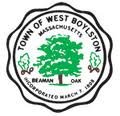 140 Worcester Street, West Boylston, Massachusetts 01583In accordance with the provisions of MGL 30A §§ 18-25THIS MEETING WILL ALSO BE HELD VIRTUALLY IN A HYBRID SETTINGVIRTUAL MEETING INFORMATION:To Join Zoom Meetinghttps://us06web.zoom.us/j/87876723839?pwd=NloySlNNNWJsR09QWUVxYU9Fc0dyQT09 Meeting ID: 878 7672 3839Passcode: 01583Dial by your location: (646) 558-8656 US (New York)CONVENE MEETING – 6:00 pmRoll callPLEDGE OF ALLEGIENCEPUBLIC COMMENT:  This fifteen-minute period is an opportunity for the public to address their concerns and questions regarding town operations and programs to the Board.  Except in urgent circumstances, any matter presented for consideration by the Board shall not be discussed in detail nor acted upon by the Board at this meeting. A scheduled time on a future agenda may be set at the Board’s discretion.  Complaints or criticism directed at staff, volunteers, or other town officials shall not be permitted.   If we do not have Open Session items to discuss, other agenda items may be brought forward earlier.APPROVAL OF MEETING MINUTES: August 17, 2022
REVIEW AND VOTE TO APPROVE WARRANTS FOR THE PERIOD COVERING NOVEMBER 3, 2022 through NOVEMBER 16, 2022: Town Payable Warrants FY2023-19 and  FY2023-20; Sewer Warrants FY2023-11; School Warrants FY2023-S9 and FY2023-S10; Payroll Warrant FY2023-10 and MLP FY2023 #9Kevin Duffy, DPW DirectorSnow and Ice PolicySalt Reduction Grant Salt Shed UpdateUpdate on Line Stripping Update on Crosswalk Rapid Flashing Beacons NEW BUSINESS:Holiday Schedule Consider approving the following individual as Alternate Snow Plow Driver effective December 1, 2022 until May 1, 2023 at a hourly rate of $20.71 pending completion of all pre-approval requirements. Colin McKeeEthan BoyntonAcknowledge donations to the Council on Aging from July 1, 2022 through September 30, 2022  in the amount of $1,700 from local residents. Acknowledge donations to the Recreation Revolving Account from the Community Club in the amount of $2,368.  Consider Approving Goals and Objectives for Town Administrator Consider Approving Goals and Objectives for Select BoardOLD BUSINESS: 	Winter Parking BanPierce Street Heavy Commercial Vehicle Exclusion APPOINTMENTS AND RESIGNATIONS: TOWN ADMINSTRATORS REPORT (May contain Departmental updates, community reminders and announcements, project updates, etc.  No votes will be taken).FUTURE AGENDA ITEMS/SELECT BOARD REPORTS: ADJOURN MEETINGSelectboard/Sewer CommissionersNovember 10, 2022*Amended 11-14-2022Board / Committee NameDate of Notice140 Worcester Street West Boylston, MA 01583Board Meeting Room #210And via Zoom Meeting ID:878 7672 3839Passcode: 01583Meeting PlaceConference Room Number or LocationNovember 16,  2022; 6:00 p.m.Mark FriedenDate / Time of MeetingClerk or Board Member SignatureMeeting CANCELLED or POSTPONED to:Date of Cancellation or Postponement